KoulutuskorttiOtsikkoProjektinhallinnan perusteet aloittaville urheilualan yrittäjilleKoulutusalueAvainsanatProjektinhallinta; Johtaminen; Projekti; Yhteistyö; ViestintäKoulutusmateriaalin tekijäIDP European ConsultantsKieliSuomiSisältö kolmessa tasossa[johdanto, sisältö, yhteenveto]Sisältö kolmessa tasossa[johdanto, sisältö, yhteenveto]1.1. Projektinhallinnan määrittely1.1.1 Aloitetaan alusta: Projektinhallinnan määrittelyEnsimmäisessä osiossa tutustutaan projektinhallinnan käsitteeseen. Tämä aloitetaan määrittelemällä projektin peruselementtejä.APM:n (Association for Project Management) mukaan projektinhallinta on prosessien, menetelmien, taitojen, tietojen ja kokemuksen soveltamista tiettyjen projektitavoitteiden saavuttamiseksi. Projektinhallinta on toimintatapa, joka pyrkii TEHOKKUUTEEN ja VAIKUTTAVUUTEEN: Itsenäisiä projekteja voivat olla esim. liikeidean kartoittaminen, yrityksen perustaminen, markkinointikampanjan käynnistäminen, tai vaikkapa tuotemerkin kohderyhmien kartoittaminen ja tunnistaminen. Samaa voi soveltaa myös urheilussa treenien suunnitteluun. Siksi projektinhallinnan näkökulmaa voidaan soveltaa läpileikkaavasti kaikkiin tyypillisiin yrittäjätoimintoihin.Projektinhallinnan ja -johtamisen, sekä muiden perinteisten liiketoiminnallisten tehtävien, kuten viestinnän, henkilöstöhallinnon, tilintarkastuksen ym. hallinnollisten tehtävien ja johtamisen välillä on joitakin merkittäviä eroja. Tämä käy ilmi alla olevasta taulukosta: Samaisen lähteen (APM) määritelmän mukaisesti projekteilla on lopulliset tuotokset, jotka on määritelty rajalliseen aikatauluun ja budjettiin. Useimmat tavanomaiset liiketoiminnan tehtävät voidaan kuitenkin hoitaa "projektinhallinnan lähestymistavan" avulla, koska ne voidaan tulkita omiksi osaprojekteikseen.Projektipäälliköt työskentelevät monien eri toimintojen ja vastuualueiden parissa. Työ lisää taitoja ja pätevyyttä toimia projekteissa. Myös asiantuntijuus lisääntyy huomattavasti. Projektipäälliköt ovat vastuussa projektin toteuttamisesta, mutta myös projektin viestinnästä, henkilöstöhallinnosta ja taloudesta. Heidän roolinsa on siis hyvin vaihteleva: projektipäälliköt ovat yhteydessä lukuisiin eri tahoihin sekä organisaation sisällä että sen ulkopuolella. Pienyrityksissä tätä tehtävää hoitaa yleensä yrittäjä itse.1.1.2. Projektinhallinnan keskeiset osatekijätProjektinhallinnan keskeisiin osatekijöihin kuuluuAIKATULOKSET RESURSSITNämä kolme osatekijää ovat sidoksissa toisiinsa: kaikki mahdolliset muutokset - sekä laadullisesti että määrällisesti - jotka vaikuttavat johonkin näistä kolmesta, vaikuttavat väistämättä kaikkiin muihin. Muutos voi olla myönteinen tai kielteinen. Kun aika, tulokset ja resurssit on sovitettu yhteen johdonmukaisesti, projektipäälliköt/yrittäjät pystyvät tuottamaan tuloksia, jotka ovat: sisäisen aikataulun mukaisiasuorituskyvyn parametrien mukaisiamyönnetyn budjetin ja taloudellisten resurssien mukaisialaatustandardien mukaisia ja tavoitteiden kannalta tyydyttäviäkestävän kehityksen ja vaikutusten standardien mukaisia(+ voimaannuttavia ja motivoivia)2.1. Projektin elinkaari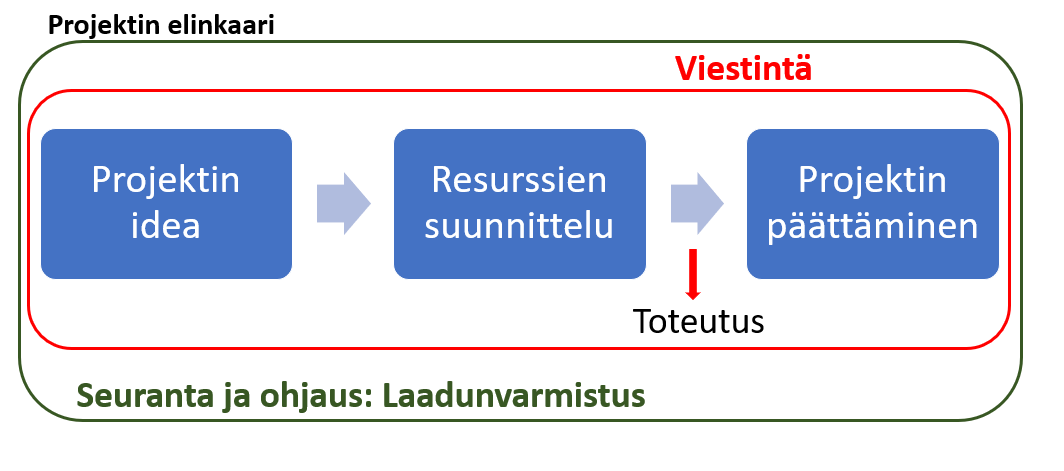 2.1.1. Projekti-ideaTämä alkaa yleensä kahdella erityisellä tehtävällä:1.	Sidosryhmien tunnistaminenPerusteellinen kartoitus sidosryhmistä, joihin projekti saattaa vaikuttaa tai joilla saattaa olla vaikutusta projektiin. Toisin sanoen projektipäälliköt yksilöivät projektin kohderyhmät sen perusteella, mikä on niiden mahdollinen vaikuttavuus ja/tai kiinnostus projektiin.Sekä alan kirjallisuudesta ja käytännön elämästä löytyy lukemattomia tapoja, joilla tämä toiminto voidaan toteuttaa. Tämän koulutusmateriaalin yhteydessä suosittelemme POWER / INTEREST -matriisin (Johnson ja Scholes; 1999) käyttöä. Potentiaaliset sidos- ja eturyhmät, joilla on merkitystä projektin kehittämisen kannalta, ryhmitellään 2x2-matriisiin seuraavien tekijöiden perusteella: projektin mahdollinen vaikutus sidosryhmiin ja niiden mahdollinen kiinnostus projektin toteuttamiseen; sidosryhmien vaikutusmahdollisuudet projektin kehittämiseen.                       AVAINSIDOSRYHMÄT: suuri vaikutus ja korkea kiinnostus projektia                       kohtaan   aktiivinen osallistuminen ja hallinnointi                      ASIANTUNTIJASIDOSRYHMÄT: vähäinen vaikutus, korkea                       kiinnostus → osaamista hyödynnettävä                      PASSIIVISET SIDOSRYHMÄT: suuri vaikutus ja alhainen                       kiinnostus  pidettävä tyytyväisinä              ETÄISET SIDOSRYHMÄT: vähäinen vaikutus ja vähäinen kiinnostus  
               seurattavia2. Projektisuunnitelman kirjoittaminenKyseessä on yksityiskohtainen asiakirja, jossa luetellaan kaikki projektiin kuuluvat osat. Siihen kirjataan projektin sisältö ja rakenne ennen projektin virallista käynnistämistä. Projektisuunnitelma on ns. projektiehdotus: yrittäjät ja projektipäälliköt määrittelevät sen pohjalta projektin kannalta olennaisia yksityiskohtia. Projektisuunnitelma esitetään rahoittajille.Projektisuunnitelma sisältää tyypillisesti seuraavia elementtejä: taustan ja tarpeiden/mahdollisuuksien arviointiprojektin laajuus ja soveltamisalamaantieteellinen sijaintiaikataululaadulliset ja määrälliset tuloksetlaadulliset ja määrälliset vaikutukset osallistunut henkilöstö/organisaatiotalousarvion valvonta ja auditointilaadunvarmistus, ohjaus ja arviointi, riskinhallinta.vaikutusten arviointi (ympäristö, kulttuuri, sosioekonominen osallistaminen jne.).2.1.2 Suunnitteluvaihe: resurssit ja toiminnalliset vaatimukset Kyse on käytännössä kaikkien resurssien (taloudelliset, tekniset, työtunnit) määrittelystä ja laskemisesta, joita tarvitaan sujuvan projektin toteuttamiseksi.Tässä vaiheessa projektipäällikön hyvä keskittyä seuraaviin seikkoihin: asetetaan konkreettisia tehtäviä ja toimia odotettujen tulosten saavuttamiseksitarkennetaan sisäistä aikataulua suunniteltujen toimien loppuun saattamiseksi/viimeistelemiseksiarvioidaan resurssien määrä, joita tarvitaan projektin toteuttamisen ja kehittämisen edistämiseksiennakoidaan mahdolliset riskit ja suunnitellaan johdonmukaiset varasuunnitelmat (eli suunnitelma B)laaditaan sisäinen/ulkoinen viestintäsuunnitelma, jossa esitetään yksityiskohtaisesti viestintävälineet ja -strategiatKaikkia edellä mainittuja asioita ja erityisiä teknisiä yksityiskohtia käsitellään edelleen projektinhallintasuunnitelmassa, joka on virallinen asiakirja. Se sisältää tarkat ohjeet siitä, kuka tekee mitä ja milloin.Projektipäälliköt noudattavat työpakettien erittelyä:1.	Määritellään tietty työpaketti (esim. verkkosivuston valmistelu).2.	Jaetaan kukin työpaketti osatehtäviin (esim. verkkotunnuksen rekisteröinti, kuvan ja                visuaalisen ilmeen luominen jne.).3.	Määritetään kullekin tehtävälle tietty tulos eli tuotos (esim. mediakanava).Pidä mielessä, että tuotokset johtavat tyypillisesti seuraaviin asioihin: Tulos, kyseisen tuloksen vaikutukset: esim. verkkonäkyvyys.Tuotokset, konkreettiset ja konkreettiset: esim. lopullinen verkkosivusto.Huomioi, että työpaketit ja niihin kirjatut tehtävät on saatettava päätökseen tietyn ajan kuluessa. Näitä aikatauluja olisi harkittava kyseisen työpaketin/tehtävän täytäntöönpanon ja kehittämisen edellyttämän kokonaistyömäärän perusteella. Mitä suurempi työmäärä, sitä enemmän resursseja tarvitaan toimien toteuttamiseen - HENKILÖSTÖ, AIKA, RAHOITUS.2.1.3. Projektin toteuttaminen ja laadunvalvontaProjektipäälliköiden on tärkeää huomioida seuraavat asiat ennen toiminnan käynnistämistä:suunniteltujen toimenpiteiden viimeinen tarkistuskierros: kokonaissuunnitelmaan saattaa olla tarpeen tehdä muutoksia/korjauksia, jotka perustuvat esim. uusiin olosuhteisiin, joita ei ole alun perin pystytty ennakoimaan, tai jotka ovat tulleet esille alkuperäisen suunnitteluvaiheen jälkeen.tarvittavien resurssien valinta ja käyttöönotto - resursseilla tarkoitetaan rahoitusta, teknologiaa, infrastruktuuria ja henkilöstöä (eli osaamista, tietotaitoa, valmiuksia, teknisiä taitoja jne.)Varsinaisten tulosten saavuttamiseen tähtäävien projektitehtävien toteuttamisen aikana projektipäälliköillä on käytössään seuranta- ja arviointiprosesseja, jotka tukevat laadunvarmistusta. Projektinhallintasuunnitelmaan sisältyviä laadullisia ja määrällisiä keskeisiä mittareita verrataan konkreettisesti saavutettuihin tuloksiin. Mahdollisiin epäkohtiin on hyvä puuttua viipymättä ja tehdä korjaavia toimenpiteitä. Näin suorituskyky saadaan vastaamaan haluttuja standardeja. Arviointiprosessi voi tapahtua kahdessa muodossa: Muodostava - jatkuva ja "päivittäinen" arviointiprosessi, josta tyypillisesti vastaavat ylemmät toimihenkilöt, tehtävien johtajat ja osallistuvat jäsenet.Summatiivinen - projektien keskeisten välitavoitteiden päättyessä, jotta edellisestä toteutuksesta saatuja kokemuksia voidaan tarkastella paremmin.Virstanpylväät eli tarkistuspisteet ovat projektin tärkeimpiä saavutuspisteitä ja välietappeja - tavallisesti kyseessä on jonkun työpaketin virallinen päättäminen tai viimeisteleminen.Projektissa voi olla (ja pitäisi olla) useampi kuin yksi virstanpylväs, joten käytä näissä kohdissa hetki siihen, että: pohdit, mitä tähän hetkeen mennessä on saavutettu - laatu ja määrä.suunnittelet ja toteutat lyhyen viestintästrategian tuloksesta/tuloksista kertomiseen.laajennat oppimiskäyrää - kartoita saadut kokemukset.seuraat tiimisi hyvinvointia - stressi voi olla ovela vihollinen, jonka vaikutukset ilmenevät ajan myötä...2.1.4. Läpileikkaavat toimenpiteet: mikä on yhteistä kaikille projekteille?VIESTINTÄ
Viestinnän työpaketilla viitataan tyypillisesti niihin viestinnän toimintoihin, joilla tuetaan yhteistyön dynamiikkaa - projektiryhmän tai organisaation sisällä ja sen ulkopuolella:Henkilöstöjohtaminen ja HRKoordinointi hankkeen jäsenten välilläSidosryhmien hallinta - tunnistaminen ja sitouttaminenProjektin tulosten levittäminen ja näkyvyysHyvien käytäntöjen, onnistumisten ja saavutusten esille tuominenPROJEKTINHALLINTAProjektinhallinnan kokonaisuudella tarkoitetaan niitä toimia, joilla varmistetaan projektin sujuva toteutus sekä laadullisesti että ajallisesti:Laadunvarmistus: Seuranta ja arviointiRiskienhallinta: Tunnistaminen > arviointi > varatoimien suunnittelu.Vaikutusten arviointi Rahoituksen hallintaTalousarvion valvontaTaloushallintoa koskevia vinkkejäTaloushallinnossa saavutetaan VAIKUTTAVUUS - tulosten viimeistely budjetin mukaisesti, kun onnistutaan yhdistämään TALOUDELLISUUS ja TEHOKKUUS:  Taloudellisuus:                     → Oikeat panokset mahdollisimman alhaisin kustannuksinTehokkuus:                     → Oikeat tuotokset pienimmällä vaivalla2.1.5. Hankkeen loppuun saattaminenAsia, joka erottaa projektin "prosessista", on se, että projektilla on selkeä ja tarkkaan määritelty LOPPU- ja ALOITUSPÄIVÄMÄÄRÄ verrattuna yleisiin liike-elämän prosesseihin, jotka sen sijaan ovat jatkuvia.  Kun kaikki toimenpiteet on saatu päätökseen ja kaikki suunnitellut tulokset on saavutettu, olisi tärkeää, että projektitiimi pystyisi palaamaan toteutuksen eri vaiheisiin ja kartoittamaan parhaita käytäntöjä, jotka ovat auttaneet esim. selviytymään haasteista ja parantamaan osallistujien taitoja ja osaamista. Tämä sisäinen prosessi tulee osoittautumaan erittäin hyödylliseksi tulevissa projekteissa, jotka eivät välttämättä edes liity mittakaavaltaan ja laajuudeltaan juuri päättyneeseen työhön. Projektitiimin jäsenten olisi saatava kokea, että heidän omat projektiin käyttämänsä ponnistelunsa ja panoksensa saavat tunnustusta ja arvostusta. Tämä lisää henkilöiden työmoraalia, itseluottamusta ja itsevarmuutta. Toisaalta myös "inhimilliset virheet" tulisi käsitellä. Virheitä olisi hyvä tarkastella niin, että ne nähdään mahdollisuutena kehittää omaa osaamista ja asiaa tarkasteltaisiin voimaannuttamisen näkökulmasta. Lisäsisältö: ansojen välttäminen Läpileikkaavien työpakettien puutteellinen suunnittelu ja/tai toteutus voi johtaa huonoihin tuloksiin. Asiayhteydestä riippumatta seurauksina voi olla:Entropia ja toimivuuden epäkohdatSelkeän näkemyksen puute siitä mitä pitäisi tehdä / miten se pitäisi tehdä.Keskeisten henkilöiden sitoutumattomuus (ts. kiinnostuksen puute).Valmistautumattomuus odottamattomiin muutoksiin → viivästyksetTalouden ja/tai ajoituksen hallinnan menettäminenOsapuolten (eli projektin edunsaajien) tyytymättömyysSisäisen viestinnän esteet → tiedonkulun rajoittaminenProjektinhallinnassa olisi aina noudatettava muutamia mutta perustavanlaatuisia sääntöjä:Vältä päällekkäisyyksiä: Pidä asiat yksinkertaisina ja järkevinä (KISS-periaate)Aseta tavoitteet, jotka ovat haastavia ja motivoivia, realistisia ja kiinnostaviaOle mahdollisimman täsmällinen ja selkeä: käytä selkokieltä Varmista, että asia ymmärretään...ei tulkitaÄlä viivyttele ongelmiin puuttumista1.1. Projektinhallinnan määrittely1.1.1 Aloitetaan alusta: Projektinhallinnan määrittelyEnsimmäisessä osiossa tutustutaan projektinhallinnan käsitteeseen. Tämä aloitetaan määrittelemällä projektin peruselementtejä.APM:n (Association for Project Management) mukaan projektinhallinta on prosessien, menetelmien, taitojen, tietojen ja kokemuksen soveltamista tiettyjen projektitavoitteiden saavuttamiseksi. Projektinhallinta on toimintatapa, joka pyrkii TEHOKKUUTEEN ja VAIKUTTAVUUTEEN: Itsenäisiä projekteja voivat olla esim. liikeidean kartoittaminen, yrityksen perustaminen, markkinointikampanjan käynnistäminen, tai vaikkapa tuotemerkin kohderyhmien kartoittaminen ja tunnistaminen. Samaa voi soveltaa myös urheilussa treenien suunnitteluun. Siksi projektinhallinnan näkökulmaa voidaan soveltaa läpileikkaavasti kaikkiin tyypillisiin yrittäjätoimintoihin.Projektinhallinnan ja -johtamisen, sekä muiden perinteisten liiketoiminnallisten tehtävien, kuten viestinnän, henkilöstöhallinnon, tilintarkastuksen ym. hallinnollisten tehtävien ja johtamisen välillä on joitakin merkittäviä eroja. Tämä käy ilmi alla olevasta taulukosta: Samaisen lähteen (APM) määritelmän mukaisesti projekteilla on lopulliset tuotokset, jotka on määritelty rajalliseen aikatauluun ja budjettiin. Useimmat tavanomaiset liiketoiminnan tehtävät voidaan kuitenkin hoitaa "projektinhallinnan lähestymistavan" avulla, koska ne voidaan tulkita omiksi osaprojekteikseen.Projektipäälliköt työskentelevät monien eri toimintojen ja vastuualueiden parissa. Työ lisää taitoja ja pätevyyttä toimia projekteissa. Myös asiantuntijuus lisääntyy huomattavasti. Projektipäälliköt ovat vastuussa projektin toteuttamisesta, mutta myös projektin viestinnästä, henkilöstöhallinnosta ja taloudesta. Heidän roolinsa on siis hyvin vaihteleva: projektipäälliköt ovat yhteydessä lukuisiin eri tahoihin sekä organisaation sisällä että sen ulkopuolella. Pienyrityksissä tätä tehtävää hoitaa yleensä yrittäjä itse.1.1.2. Projektinhallinnan keskeiset osatekijätProjektinhallinnan keskeisiin osatekijöihin kuuluuAIKATULOKSET RESURSSITNämä kolme osatekijää ovat sidoksissa toisiinsa: kaikki mahdolliset muutokset - sekä laadullisesti että määrällisesti - jotka vaikuttavat johonkin näistä kolmesta, vaikuttavat väistämättä kaikkiin muihin. Muutos voi olla myönteinen tai kielteinen. Kun aika, tulokset ja resurssit on sovitettu yhteen johdonmukaisesti, projektipäälliköt/yrittäjät pystyvät tuottamaan tuloksia, jotka ovat: sisäisen aikataulun mukaisiasuorituskyvyn parametrien mukaisiamyönnetyn budjetin ja taloudellisten resurssien mukaisialaatustandardien mukaisia ja tavoitteiden kannalta tyydyttäviäkestävän kehityksen ja vaikutusten standardien mukaisia(+ voimaannuttavia ja motivoivia)2.1. Projektin elinkaari2.1.1. Projekti-ideaTämä alkaa yleensä kahdella erityisellä tehtävällä:1.	Sidosryhmien tunnistaminenPerusteellinen kartoitus sidosryhmistä, joihin projekti saattaa vaikuttaa tai joilla saattaa olla vaikutusta projektiin. Toisin sanoen projektipäälliköt yksilöivät projektin kohderyhmät sen perusteella, mikä on niiden mahdollinen vaikuttavuus ja/tai kiinnostus projektiin.Sekä alan kirjallisuudesta ja käytännön elämästä löytyy lukemattomia tapoja, joilla tämä toiminto voidaan toteuttaa. Tämän koulutusmateriaalin yhteydessä suosittelemme POWER / INTEREST -matriisin (Johnson ja Scholes; 1999) käyttöä. Potentiaaliset sidos- ja eturyhmät, joilla on merkitystä projektin kehittämisen kannalta, ryhmitellään 2x2-matriisiin seuraavien tekijöiden perusteella: projektin mahdollinen vaikutus sidosryhmiin ja niiden mahdollinen kiinnostus projektin toteuttamiseen; sidosryhmien vaikutusmahdollisuudet projektin kehittämiseen.                       AVAINSIDOSRYHMÄT: suuri vaikutus ja korkea kiinnostus projektia                       kohtaan   aktiivinen osallistuminen ja hallinnointi                      ASIANTUNTIJASIDOSRYHMÄT: vähäinen vaikutus, korkea                       kiinnostus → osaamista hyödynnettävä                      PASSIIVISET SIDOSRYHMÄT: suuri vaikutus ja alhainen                       kiinnostus  pidettävä tyytyväisinä              ETÄISET SIDOSRYHMÄT: vähäinen vaikutus ja vähäinen kiinnostus  
               seurattavia2. Projektisuunnitelman kirjoittaminenKyseessä on yksityiskohtainen asiakirja, jossa luetellaan kaikki projektiin kuuluvat osat. Siihen kirjataan projektin sisältö ja rakenne ennen projektin virallista käynnistämistä. Projektisuunnitelma on ns. projektiehdotus: yrittäjät ja projektipäälliköt määrittelevät sen pohjalta projektin kannalta olennaisia yksityiskohtia. Projektisuunnitelma esitetään rahoittajille.Projektisuunnitelma sisältää tyypillisesti seuraavia elementtejä: taustan ja tarpeiden/mahdollisuuksien arviointiprojektin laajuus ja soveltamisalamaantieteellinen sijaintiaikataululaadulliset ja määrälliset tuloksetlaadulliset ja määrälliset vaikutukset osallistunut henkilöstö/organisaatiotalousarvion valvonta ja auditointilaadunvarmistus, ohjaus ja arviointi, riskinhallinta.vaikutusten arviointi (ympäristö, kulttuuri, sosioekonominen osallistaminen jne.).2.1.2 Suunnitteluvaihe: resurssit ja toiminnalliset vaatimukset Kyse on käytännössä kaikkien resurssien (taloudelliset, tekniset, työtunnit) määrittelystä ja laskemisesta, joita tarvitaan sujuvan projektin toteuttamiseksi.Tässä vaiheessa projektipäällikön hyvä keskittyä seuraaviin seikkoihin: asetetaan konkreettisia tehtäviä ja toimia odotettujen tulosten saavuttamiseksitarkennetaan sisäistä aikataulua suunniteltujen toimien loppuun saattamiseksi/viimeistelemiseksiarvioidaan resurssien määrä, joita tarvitaan projektin toteuttamisen ja kehittämisen edistämiseksiennakoidaan mahdolliset riskit ja suunnitellaan johdonmukaiset varasuunnitelmat (eli suunnitelma B)laaditaan sisäinen/ulkoinen viestintäsuunnitelma, jossa esitetään yksityiskohtaisesti viestintävälineet ja -strategiatKaikkia edellä mainittuja asioita ja erityisiä teknisiä yksityiskohtia käsitellään edelleen projektinhallintasuunnitelmassa, joka on virallinen asiakirja. Se sisältää tarkat ohjeet siitä, kuka tekee mitä ja milloin.Projektipäälliköt noudattavat työpakettien erittelyä:1.	Määritellään tietty työpaketti (esim. verkkosivuston valmistelu).2.	Jaetaan kukin työpaketti osatehtäviin (esim. verkkotunnuksen rekisteröinti, kuvan ja                visuaalisen ilmeen luominen jne.).3.	Määritetään kullekin tehtävälle tietty tulos eli tuotos (esim. mediakanava).Pidä mielessä, että tuotokset johtavat tyypillisesti seuraaviin asioihin: Tulos, kyseisen tuloksen vaikutukset: esim. verkkonäkyvyys.Tuotokset, konkreettiset ja konkreettiset: esim. lopullinen verkkosivusto.Huomioi, että työpaketit ja niihin kirjatut tehtävät on saatettava päätökseen tietyn ajan kuluessa. Näitä aikatauluja olisi harkittava kyseisen työpaketin/tehtävän täytäntöönpanon ja kehittämisen edellyttämän kokonaistyömäärän perusteella. Mitä suurempi työmäärä, sitä enemmän resursseja tarvitaan toimien toteuttamiseen - HENKILÖSTÖ, AIKA, RAHOITUS.2.1.3. Projektin toteuttaminen ja laadunvalvontaProjektipäälliköiden on tärkeää huomioida seuraavat asiat ennen toiminnan käynnistämistä:suunniteltujen toimenpiteiden viimeinen tarkistuskierros: kokonaissuunnitelmaan saattaa olla tarpeen tehdä muutoksia/korjauksia, jotka perustuvat esim. uusiin olosuhteisiin, joita ei ole alun perin pystytty ennakoimaan, tai jotka ovat tulleet esille alkuperäisen suunnitteluvaiheen jälkeen.tarvittavien resurssien valinta ja käyttöönotto - resursseilla tarkoitetaan rahoitusta, teknologiaa, infrastruktuuria ja henkilöstöä (eli osaamista, tietotaitoa, valmiuksia, teknisiä taitoja jne.)Varsinaisten tulosten saavuttamiseen tähtäävien projektitehtävien toteuttamisen aikana projektipäälliköillä on käytössään seuranta- ja arviointiprosesseja, jotka tukevat laadunvarmistusta. Projektinhallintasuunnitelmaan sisältyviä laadullisia ja määrällisiä keskeisiä mittareita verrataan konkreettisesti saavutettuihin tuloksiin. Mahdollisiin epäkohtiin on hyvä puuttua viipymättä ja tehdä korjaavia toimenpiteitä. Näin suorituskyky saadaan vastaamaan haluttuja standardeja. Arviointiprosessi voi tapahtua kahdessa muodossa: Muodostava - jatkuva ja "päivittäinen" arviointiprosessi, josta tyypillisesti vastaavat ylemmät toimihenkilöt, tehtävien johtajat ja osallistuvat jäsenet.Summatiivinen - projektien keskeisten välitavoitteiden päättyessä, jotta edellisestä toteutuksesta saatuja kokemuksia voidaan tarkastella paremmin.Virstanpylväät eli tarkistuspisteet ovat projektin tärkeimpiä saavutuspisteitä ja välietappeja - tavallisesti kyseessä on jonkun työpaketin virallinen päättäminen tai viimeisteleminen.Projektissa voi olla (ja pitäisi olla) useampi kuin yksi virstanpylväs, joten käytä näissä kohdissa hetki siihen, että: pohdit, mitä tähän hetkeen mennessä on saavutettu - laatu ja määrä.suunnittelet ja toteutat lyhyen viestintästrategian tuloksesta/tuloksista kertomiseen.laajennat oppimiskäyrää - kartoita saadut kokemukset.seuraat tiimisi hyvinvointia - stressi voi olla ovela vihollinen, jonka vaikutukset ilmenevät ajan myötä...2.1.4. Läpileikkaavat toimenpiteet: mikä on yhteistä kaikille projekteille?VIESTINTÄ
Viestinnän työpaketilla viitataan tyypillisesti niihin viestinnän toimintoihin, joilla tuetaan yhteistyön dynamiikkaa - projektiryhmän tai organisaation sisällä ja sen ulkopuolella:Henkilöstöjohtaminen ja HRKoordinointi hankkeen jäsenten välilläSidosryhmien hallinta - tunnistaminen ja sitouttaminenProjektin tulosten levittäminen ja näkyvyysHyvien käytäntöjen, onnistumisten ja saavutusten esille tuominenPROJEKTINHALLINTAProjektinhallinnan kokonaisuudella tarkoitetaan niitä toimia, joilla varmistetaan projektin sujuva toteutus sekä laadullisesti että ajallisesti:Laadunvarmistus: Seuranta ja arviointiRiskienhallinta: Tunnistaminen > arviointi > varatoimien suunnittelu.Vaikutusten arviointi Rahoituksen hallintaTalousarvion valvontaTaloushallintoa koskevia vinkkejäTaloushallinnossa saavutetaan VAIKUTTAVUUS - tulosten viimeistely budjetin mukaisesti, kun onnistutaan yhdistämään TALOUDELLISUUS ja TEHOKKUUS:  Taloudellisuus:                     → Oikeat panokset mahdollisimman alhaisin kustannuksinTehokkuus:                     → Oikeat tuotokset pienimmällä vaivalla2.1.5. Hankkeen loppuun saattaminenAsia, joka erottaa projektin "prosessista", on se, että projektilla on selkeä ja tarkkaan määritelty LOPPU- ja ALOITUSPÄIVÄMÄÄRÄ verrattuna yleisiin liike-elämän prosesseihin, jotka sen sijaan ovat jatkuvia.  Kun kaikki toimenpiteet on saatu päätökseen ja kaikki suunnitellut tulokset on saavutettu, olisi tärkeää, että projektitiimi pystyisi palaamaan toteutuksen eri vaiheisiin ja kartoittamaan parhaita käytäntöjä, jotka ovat auttaneet esim. selviytymään haasteista ja parantamaan osallistujien taitoja ja osaamista. Tämä sisäinen prosessi tulee osoittautumaan erittäin hyödylliseksi tulevissa projekteissa, jotka eivät välttämättä edes liity mittakaavaltaan ja laajuudeltaan juuri päättyneeseen työhön. Projektitiimin jäsenten olisi saatava kokea, että heidän omat projektiin käyttämänsä ponnistelunsa ja panoksensa saavat tunnustusta ja arvostusta. Tämä lisää henkilöiden työmoraalia, itseluottamusta ja itsevarmuutta. Toisaalta myös "inhimilliset virheet" tulisi käsitellä. Virheitä olisi hyvä tarkastella niin, että ne nähdään mahdollisuutena kehittää omaa osaamista ja asiaa tarkasteltaisiin voimaannuttamisen näkökulmasta. Lisäsisältö: ansojen välttäminen Läpileikkaavien työpakettien puutteellinen suunnittelu ja/tai toteutus voi johtaa huonoihin tuloksiin. Asiayhteydestä riippumatta seurauksina voi olla:Entropia ja toimivuuden epäkohdatSelkeän näkemyksen puute siitä mitä pitäisi tehdä / miten se pitäisi tehdä.Keskeisten henkilöiden sitoutumattomuus (ts. kiinnostuksen puute).Valmistautumattomuus odottamattomiin muutoksiin → viivästyksetTalouden ja/tai ajoituksen hallinnan menettäminenOsapuolten (eli projektin edunsaajien) tyytymättömyysSisäisen viestinnän esteet → tiedonkulun rajoittaminenProjektinhallinnassa olisi aina noudatettava muutamia mutta perustavanlaatuisia sääntöjä:Vältä päällekkäisyyksiä: Pidä asiat yksinkertaisina ja järkevinä (KISS-periaate)Aseta tavoitteet, jotka ovat haastavia ja motivoivia, realistisia ja kiinnostaviaOle mahdollisimman täsmällinen ja selkeä: käytä selkokieltä Varmista, että asia ymmärretään...ei tulkitaÄlä viivyttele ongelmiin puuttumistaPäämäärät / osaamis- ja oppimistavoitteetPäämäärät / osaamis- ja oppimistavoitteetPerehdyttyään tähän moduuliin oppijat ymmärtävät projektinhallinnan olennaiset periaatteet ymmärtävät projektipäällikön roolin ja vastuuttunnistavat kunkin toteutusvaiheen kannalta keskeiset toiminnot ja tehtävättoteuttavat tehokkaita viestintästrategioita projektiryhmän sisällä ja sen ulkopuolellajohtavat ihmisiä harkitummin ymmärtävät projektinhallintaa paremminpystyvät jaottelemaan työmääräänsä johdonmukaisesti projektinhallinnan näkökulmasta  Perehdyttyään tähän moduuliin oppijat ymmärtävät projektinhallinnan olennaiset periaatteet ymmärtävät projektipäällikön roolin ja vastuuttunnistavat kunkin toteutusvaiheen kannalta keskeiset toiminnot ja tehtävättoteuttavat tehokkaita viestintästrategioita projektiryhmän sisällä ja sen ulkopuolellajohtavat ihmisiä harkitummin ymmärtävät projektinhallintaa paremminpystyvät jaottelemaan työmääräänsä johdonmukaisesti projektinhallinnan näkökulmasta  Kuvaus (luettelointia varten)Kuvaus (luettelointia varten)Tässä moduulissa oppijat tutustuvat projektinhallinnan perusteisiin. Projektinhallinta on yksi liiketoiminnan keskeisimmistä ja monialaisimmista toiminnoista, ja se kattaa laajan valikoiman toimintoja, valmiuksia ja strategisia painopisteitä liiketoiminnan kilpailukyvyn ja huippuosaamisen kannalta. Yrittäjiksi aikovilta edellytetään, että he hallitsevat projektitoiminnan perusteet. Tämän moduulin tarjoama koulutusmateriaali opastaa oppijoita projektinhallinnan koko elinkaaren läpi. Moduuli alkaa "konseptivaiheesta" (eli tarpeiden ja mahdollisuuksien tunnistamisesta) ja päättyy projektin päätösvaiheeseen. Tässä moduulissa oppijat tutustuvat keskeisiin ja parhaisiin käytäntöihin, joiden avulla voidaan suunnitella, toteuttaa ja valvoa projektien toteuttamista ja kehittämistä. Viestinnällä ja sidosryhmien hallinnalla on myös keskeinen merkitys.  Moduulissa esitellään myös muutamia projektinhallinnan kannalta tärkeitä sääntöjä.Koko koulutusmoduuli on suunniteltu hyvin käytännönläheiseksi, jotta oppijat voisivat testata ja soveltaa materiaalia omaan toimintaympäristöönsä. Materiaalissa käytetty sanasto ei ole teknistä, mutta moduuli pyrkii tarjoamaan oppijoille kuitenkin projektinhallinnan perussanastoa.Tässä moduulissa oppijat tutustuvat projektinhallinnan perusteisiin. Projektinhallinta on yksi liiketoiminnan keskeisimmistä ja monialaisimmista toiminnoista, ja se kattaa laajan valikoiman toimintoja, valmiuksia ja strategisia painopisteitä liiketoiminnan kilpailukyvyn ja huippuosaamisen kannalta. Yrittäjiksi aikovilta edellytetään, että he hallitsevat projektitoiminnan perusteet. Tämän moduulin tarjoama koulutusmateriaali opastaa oppijoita projektinhallinnan koko elinkaaren läpi. Moduuli alkaa "konseptivaiheesta" (eli tarpeiden ja mahdollisuuksien tunnistamisesta) ja päättyy projektin päätösvaiheeseen. Tässä moduulissa oppijat tutustuvat keskeisiin ja parhaisiin käytäntöihin, joiden avulla voidaan suunnitella, toteuttaa ja valvoa projektien toteuttamista ja kehittämistä. Viestinnällä ja sidosryhmien hallinnalla on myös keskeinen merkitys.  Moduulissa esitellään myös muutamia projektinhallinnan kannalta tärkeitä sääntöjä.Koko koulutusmoduuli on suunniteltu hyvin käytännönläheiseksi, jotta oppijat voisivat testata ja soveltaa materiaalia omaan toimintaympäristöönsä. Materiaalissa käytetty sanasto ei ole teknistä, mutta moduuli pyrkii tarjoamaan oppijoille kuitenkin projektinhallinnan perussanastoa.Sisältö (Yhteenveto)Sisältö (Yhteenveto)Kattava johdanto projektinhallintaano Mitä projektinhallinta on? Yleisesti hyväksytty määritelmäo Projekti vs. prosessio Projektinhallinnan elementtien määrittelyo Projektipäälliköiden rooliProjektin elinkaari1.	Käynnistäminen2.	Suunnittelu3.	Toteutus ja ohjaus4.	Lopetustoimenpiteet ja projektin päättäminenKattava johdanto projektinhallintaano Mitä projektinhallinta on? Yleisesti hyväksytty määritelmäo Projekti vs. prosessio Projektinhallinnan elementtien määrittelyo Projektipäälliköiden rooliProjektin elinkaari1.	Käynnistäminen2.	Suunnittelu3.	Toteutus ja ohjaus4.	Lopetustoimenpiteet ja projektin päättäminen5 sanastomerkintää5 sanastomerkintääProjektinhallintaProjektinhallinta on prosessien, menetelmien, taitojen, tietojen ja kokemuksen soveltamista tiettyjen projektitavoitteiden saavuttamiseksi.ProjektisuunnitelmaProjektin ideoiden valmistumisen yhteydessä laadittu virallinen asiakirja, jossa hahmotellaan suunnitellut toimet ja odotetut tulokset. Suunnitelmassa esitetään projektin tausta ja tarpeet/mahdollisuudet, joihin projekti kohdistuu, budjetti ja resurssit, joita toteutustehtävät vaativat, projektiryhmä, vaikutukset ja seurantakeinot.Projektinhallintasuunnitelma Virallinen asiakirja, joka laaditaan välittömästi ennen hankkeen käynnistämistä. Suunnitelmassa tarkennetaan toimenpiteitä ja annetaan selkeät ohjeet miten tehtävä olisi toteutettava, kuka sen toteuttaa ja milloin. SidosryhmäMikä tahansa organisaatio, laitos ja/tai henkilö, johon projektin toteuttaminen vaikuttaa tai joka voi vaikuttaa projektin edistymiseen ja onnistumiseen.KPIKPI tulee englannin kielen sanoista Key Performance Indicator. Sillä tarkoitetaan erilaisia mittareita ja lukuja, joita projektipäälliköt käyttävät mm. vertaillessaan nykyisiä ja suunniteltuja tuloksia (esim. viestintätoimilla tavoitettujen sidosryhmien lukumäärä hankkeen neljän ensimmäisen kuukauden aikana).ProjektinhallintaProjektinhallinta on prosessien, menetelmien, taitojen, tietojen ja kokemuksen soveltamista tiettyjen projektitavoitteiden saavuttamiseksi.ProjektisuunnitelmaProjektin ideoiden valmistumisen yhteydessä laadittu virallinen asiakirja, jossa hahmotellaan suunnitellut toimet ja odotetut tulokset. Suunnitelmassa esitetään projektin tausta ja tarpeet/mahdollisuudet, joihin projekti kohdistuu, budjetti ja resurssit, joita toteutustehtävät vaativat, projektiryhmä, vaikutukset ja seurantakeinot.Projektinhallintasuunnitelma Virallinen asiakirja, joka laaditaan välittömästi ennen hankkeen käynnistämistä. Suunnitelmassa tarkennetaan toimenpiteitä ja annetaan selkeät ohjeet miten tehtävä olisi toteutettava, kuka sen toteuttaa ja milloin. SidosryhmäMikä tahansa organisaatio, laitos ja/tai henkilö, johon projektin toteuttaminen vaikuttaa tai joka voi vaikuttaa projektin edistymiseen ja onnistumiseen.KPIKPI tulee englannin kielen sanoista Key Performance Indicator. Sillä tarkoitetaan erilaisia mittareita ja lukuja, joita projektipäälliköt käyttävät mm. vertaillessaan nykyisiä ja suunniteltuja tuloksia (esim. viestintätoimilla tavoitettujen sidosryhmien lukumäärä hankkeen neljän ensimmäisen kuukauden aikana).Viisi monivalintakysymystä itsearviointitehtäviinKysymys 1: Mitä on projektinhallinta?Prosessien, menetelmien, taitojen, tietojen ja kokemuksen soveltamista erityisten projektitavoitteiden saavuttamiseksiLiiketoiminnan tehtävien ja tavanomaisen toiminnan johtamistaMonialaista toimintaa, joka on tyypillisesti yrittäjien vastuullaKysymys 2:Mitkä ovat projektinhallinnan keskeiset osa-alueet? AIKA / TULOKSET / IHMISET BUDJETTI / IHMISET / VIESTINTÄ TULOKSET / RESURSSIT / AIKAKysymys 3: Mitkä ovat projektin elinkaaren eri vaiheet?Käynnistäminen > Johtopäätökset > YhteenvetoarviointiSeuranta > Valvonta > PäätelmätProjekti-idea > Suunnittelu > Toteutus > LopetusKysymys 4:Mitä tarkoitetaan tehokkuudella?Säästetään mahdollisimman paljon taloudellisia resurssejaSaavutetaan suunnitellut tulokset mahdollisimman pienin kustannuksinKohteiden odotusten täyttäminenKysymys 5: Mistä viestinnän työpaketissa on kyse? Avainsidosryhmien tunnistaminen ja sitouttaminenProjektiryhmän koordinointiKaikki edellä mainitut ja vielä enemmän...Aiheeseen liittyvä materiaali/Aiheeseen liittyvä PPTENDURANCE IO3 PPT – IDP – ProjektinhallintaYoutube-video/Viitteet ja lisätietoja aiheestaViitteet ja lisätietoja aiheestaLisätietoa projektinhallinnasta löytyy seuraavista verkkolähteistä: Project Management InstituteAssociation for Project ManagementInternational Project Management AssociationLisätietoa projektinhallinnasta löytyy seuraavista verkkolähteistä: Project Management InstituteAssociation for Project ManagementInternational Project Management AssociationAiheeseen liittyvät linkit/